SEQUENCE D’ENSEIGNEMENT PROFESSIONNELPeinture en carrosserie / réparation des carrosseries ______________________________________________________________________________________________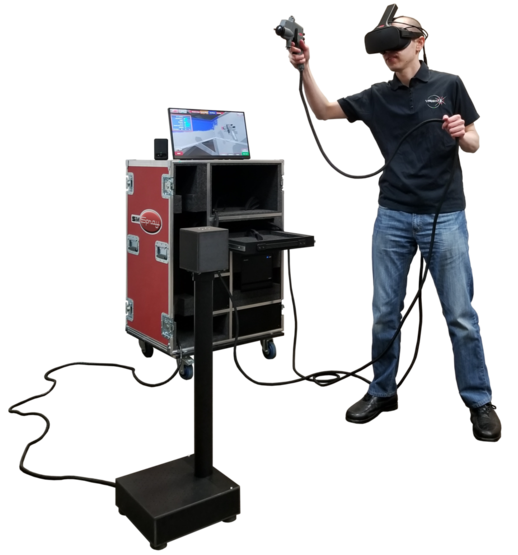 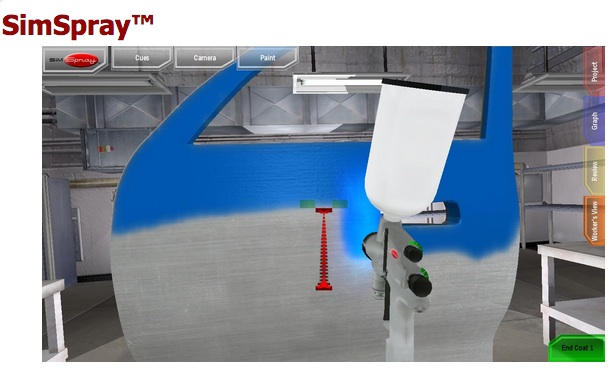 Source : simspray.netSéquence co-construite par Q. FLEITH et C. DIEBOLD, enseignant-formateurs en réparation des carrosseries au lycée Émile Mathis de Schiltigheim, Académie de StrasbourgCe dossier comprend : 	Fiche descriptive de séquence						Page 2 	Questionnaire de prérequis							Page 5 	Étude d’un pistolet d’application						Page 8 	Analyse du travail effectué (CAP peinture)					Page 11 	Analyse du travail effectué (BAC Pro réparation carrosserie)			Page 13 	Conclusion de l’activité							Page 15 	Pour aller plus loin								Page 17 (renforcer les usages pédagogiques numériques du CAP au BTS dans un contexte de transformation de la voie professionnelle)SEQUENCE D’ENSEIGNEMENT PROFESSIONNELPeinture en carrosserie / réparation des carrosseries ______________________________________________________________________________________________Durée de la séquence : 4 séancesProblématiqueComment la réalité virtuelle contribue-t-elle à développer les gestes d’application des peintures en carrosserie ?Objectifs de la séquenceAcquérir les gestes d’application base/vernis dans le respect :Des dosages de produit : pas de gaspillageDes préconisations du fabriquantDu tri des déchetsMatériel, outils didactiques et supports pédagogiques utilisés :Prérequis :Compétences visées Scénario de la séquenceSimspray est un simulateur de peinture qui utilise le système de la réalité virtuelle. Vous avez ainsi la possibilité de peindre autant de fois que vous voulez dans un environnement entièrement virtuel.Démarche préalable à entreprendre :Visionner la vidéo de démonstration :Répondre au questionnaire suivant :Quels sont les 2 principaux atouts « écologiques » du simulateur ?Économie de produitPas d’émission de CO2Le système de correction instantané vous permet de travailler :Sur le pistolet du simulateur, on peut régler :Quelles informations vous donne le guide visuel ?Lorsque vous êtes à la bonne distance :L’évaluation des résultats vous permet d’apprécier l’épaisseur des couches appliquées sur l’élément : Le mode analyse de défauts permet d’observer :A partir de l’activité précédente et de l’étude du schéma suivant, compléter la nomenclature ci-dessous :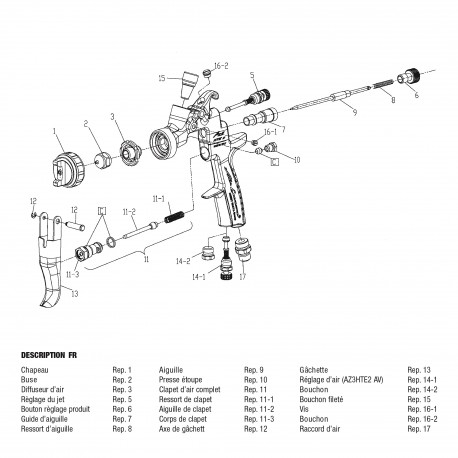 Source : airspray-gun.frPour une meilleure utilisation et éviter les défauts d'application, les fabricants de peinture et de pistolets déterminent ensemble les meilleurs réglages. Pouvez-vous les citer ?Le choix de la buse en fonction des produits et des modèles de pistolets (base et vernis)Le nombre de tours de la molette de réglage du produit.Consulter la fiche du fabricant du pistolet pour connaitre la pression d'air recommandée.Comment tenir son pistolet ?Le pistolet doit toujours être tenu perpendiculairement à la surface à peindre. La distance doit être entre 13cm et 20cm au maximum. La passe du pistolet est faite en un mouvement souple et libre du bras en maintenant constamment le pistolet parallèle à la surface en tout point de la course. Ne jamais exécuter une passe en arc de cercle.Comparer le pistolet d’application et le pistolet du simulateur puis répondre au questionnaire suivant :Quels éléments du pistolet « réel » retrouve-t-on sur le pistolet du simulateur ?On retrouve principalement un pistolet de forme semblable au pistolet réel, le godet, la gâchette, le chapeau, le bouton de réglage de forme du jet et le bouton de réglage du débit de produit.Quels éléments du pistolet « réel » manquent sur le pistolet du simulateur ?Il manque principalement la buse, l’aiguille et ses différents composants, et le bouton de réglage de pression à l’entrée du pistolet.Quelle(s) autre(s) différence(s) faites-vous entre le pistolet « réel » et celui du simulateur ?Poids de l’outil ? Gravité du produit ? Matériau utilisé ? Sensation de passage de l’air dans le pistolet ? … ?Quelles sont les incidences sur le geste d’application ?Absence de tuyau d’air ? Notion de distance avec le support ? Absence de brouillard de peinture ? … ?A partir de votre expérience et des données du simulateur, compléter la grille d’évaluation ci-dessous puis faites le point avec votre enseignant/formateur :Le simulateur s’est-il montré formateur pour vous avant l’application en réel ?Si oui, sur quel paramètre ?Autre : ………………………………………………………………………………………………………………………………………………………………………………Quel paramètre devez-vous encore améliorer lors de l’application ?………………………………………………………………………………………………………………………………………………………………………………………...A partir de votre expérience et des données du simulateur, compléter la grille d’évaluation ci-dessous puis faites le point avec votre enseignant/formateur :Le simulateur s’est-il montré formateur pour vous avant l’application en réel ?Si oui, sur quel paramètre ?Autre : ………………………………………………………………………………………………………………………………………………………………………………Quel paramètre devez-vous encore améliorer lors de l’application ?………………………………………………………………………………………………………………………………………………………………………………………...Pour conclure l’activité, former 3 groupes de travail et construire une réflexion autour des 3 thèmes suivants :LA REALITE VIRTUELLE POUR LE DEVELOPPEMENT DES COMPETENCES : Pour aller plus loin…______________________________________________________________________________________________Rappel - cadre règlementaire et recommandations liées à l’utilisation du numérique en milieu scolaireLes enjeuxLa digitalisation de la société et de l’environnement professionnel interroge les enseignant(e)s de LP sur leurs pratiques pédagogiques face à une jeunesse qui a grandi avec le numérique. « Le numérique est lié à la transformation de la voie professionnelle pour au moins trois raisons : la possibilité́ d’offrir de nouvelles modalités pédagogiques en classe avec le numérique afin de mieux former les élèves d’aujourd’hui et de demain. Le numérique doit être placé au service de l’amélioration des conditions d’apprentissage des élèves, de la consolidation des acquis, du suivi du développement des compétences, de la construction d’un parcours (dimension de scolarisation) ; la préparation des élèves au numérique pour une insertion dans une société́ largement digitalisée, avec de nouvelles normes de communication, de moyens d’accès à l’information qu’il faut utiliser avec discernement. Renforcer les usages du numérique en LP, c’est donner les moyens aux élèves de s’insérer durablement dans la société́ en limitant le risque d’être exposés à ce que l’on nomme déjà̀ la fracture numérique liée à l’illectronisme (dimension de socialisation) ; »(Source : vade-mecum – renforcer les usages du numérique)Évolution des métiers : exemple dans le domaine de l’automobileExemples d’utilisation du numérique dans une activité de réparation des carrosseries :Faire des devis sur tablettePointer les heures travailléesOuvrir un ordre de réparationFaire un devisRéaliser une photo-expertiseCommander des pièces pour la remise en état d’un véhicule accidentéEnvoyer un mail à l’expertSuivre un parcours de formation en E-learning…L’évolution de l’automobile implique aux réparateurs des compétences liées à l’utilisation du numérique :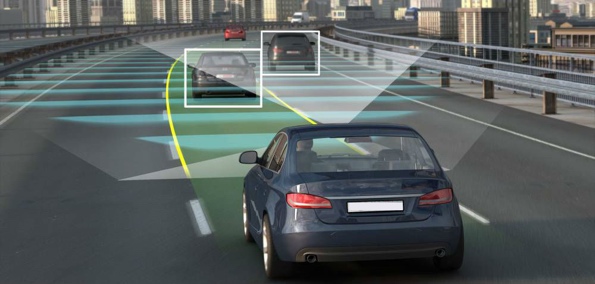 Pare-brise équipé de capteur de luminosité/pluie, caméras pour lire les panneaux de signalisationPare-chocs équipés de radars/lidars, capteurs de stationnementStandardisation des systèmes pyrotechniques de sécuritéVéhicules autonomes…Source : dataanalyticspost.com« la nécessité d’apporter une réponse à la digitalisation des activités et à la nouvelle organisation des métiers. Les formations professionnelles se doivent de former pour et par le numérique pour préparer les élèves à des activités professionnelles fortement modifiées par la diffusion du numérique et le développement de nouveaux usages. Tous les métiers du public au privé, du tourisme au transport en passant par l’industrie, le commerce, la santé, la banque, ou encore l’agriculture sont modifiés par la transformation numérique. Les enjeux portent à la fois sur la formation initiale et sur la formation continue. C’est bien là que se trouve la spécificité́ essentielle des lycées professionnels en matière d’usages du numérique (dimension de professionnalisation). »(Source : vade-mecum – renforcer les usages du numérique)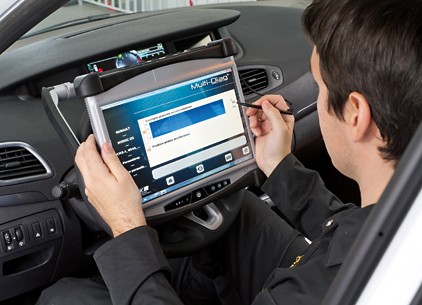 Source : autoptic83.e-monsite.comLes plus-values du numérique en LPL’élève devient (réellement) acteur de son apprentissage : Les élèves de LP, souvent à profil kinesthésique, apprennent par des activités manuelles qui sollicitent un ou plusieurs sens.En classe, les activités numériques permettent de prolonger cette forme d’apprentissage en apportant une dimension plus physique au Savoir, notamment par la navigation tactile sur tablette ou encore par l’utilisation des Tableaux Blancs Interactifs (TBI).Glisser/déposer des éléments sur un schéma du bout du doigtVidéos interactives : accéder à des informations supplémentaires via des éléments cliquables, répondre à des questions en temps réel pour poursuivre la lecture de la vidéo, etc.Exemples d’activité réalisée sur Moodle :L’élève structure ses cours (et son savoir) :Le numérique permet à l’enseignant(e) puis à l’élève de séparer ce qui relève du savoir et ce qui relève de la ressource : plus difficile sur support papier. Jusqu’à maintenant, l’élève se retrouvait souvent avec des classeurs remplis de supports, où l’essentiel se perdait souvent entre les innombrables ressources.« Il (le numérique) interroge également sur la place des ressources dans les apprentissages des élèves et sur l’articulation entre ce qui doit être mémorisé et ce qui peut se retrouver dans la « mémoire externe » que constitueraient les bases de données numériques. » (Source : vade-mecum – renforcer les usages du numérique)Quid du travail à la maison ?Le numérique permet de repenser ou réinstaurer le travail à la maison, parfois devenu inexistant avec certains publics fragiles, dans les classes de CAP notamment. Dans ce registre, la plateforme MOODLE (présente dans les établissements 4.0) permet à l’enseignant(e) de créer pour ses élèves des supports ludiques et intuitifs avec auto-évaluation en incluant des feedbacks, et à long terme un véritable parcours de formation. Ce type d’activité trouve également toute sa place en classe, notamment pendant les heures d’AP.« Le travail personnel de l’élève se trouve également facilité, en classe ou hors de la classe, car le recours au numérique offre la possibilité d’une autonomie accrue et d’une prise de recul, pièces maitresses dans la construction de parcours adapté et facilité par des accès pour les enseignants et les élèves depuis le lycée ou la maison »(Source : vade-mecum – renforcer les usages du numérique)Un outil pour faciliter la classe inverséeSi le numérique, par son approche intuitive et pratique, permet le travail à la maison, il peut également constituer une entrée en matière pour la mise en place de séquences en classe inversée. L’enseignant(e) peut créer des activités découverte à faire à la maison, la veille du démarrage d’une nouvelle séquence par exemple. L’élève arrive ainsi en cours avec des questionnements et des prérequis nécessaires à l’assimilation de nouvelles connaissances.Un outil de différenciation pédagogiqueLes activités numériques permettent à l’enseignant(e) de s’adapter aux différences de rythme de travail et d’apprentissage, dès lors que ces activités ont été pensées et conçues pour être réalisées en autonomie, c’est-à-dire avec des systèmes d’auto-évaluation et des feedbacks qui permettent à l’élève de progresser. « le numérique peut donc contribuer à la prise en compte des différences des apprenants, si dans sa conception sont mis en place des systèmes de guidage plutôt que d’accompagnement »(Source : vade-mecum – renforcer les usages du numérique)Faciliter le travail collaboratif interdisciplinaire entre enseignant(e)sAvec les ENT où encore la plateforme MOODLE, il est aisé de créer des cours collaboratifs entre enseignant(e)s. Ces derniers peuvent ainsi alimenter en ressources, depuis le lycée ou la maison. Même si les temps d’échange en présentiels restent incontournables, le numérique permet de rendre le travail collaboratif plus productif dans la mesure où l’on peut contourner les contraintes inhérentes aux emplois du temps des enseignants.« Les usages du numérique dans le cadre de l’accompagnement personnalisé et de la consolidation visent à promouvoir et à faciliter l’individualisation du parcours de l’élève. Cela autorise la mise en œuvre de projets pluridisciplinaires et transversaux qui intègrent autour d’une thématique commune des ressources de diverses natures : leçons sonorisées, animations, vidéos interactives, exercices interactifs à correction automatique, etc. Cela peut concerner aussi bien le recueil que l’élaboration de supports. »(Source : vade-mecum – renforcer les usages du numérique)Les contraintes du numérique en LPLe numérique implique un changement de posture de l’enseignant(e)L’autonomie des élèves peut contraindre l’enseignant(e) à changer sa posture avec l’élève. Les élèves lui tournent les dos en quelque sorte pour se concentrer sur leurs activités. Ce qui peut être déstabilisant pour l’enseignant(e) qui peut alors avoir la sensation de perdre le contrôle de la classe. Il/elle doit ainsi apprendre à devenir médiateur(trice) ou accompagnateur(trice). Les lancements de séance, les remédiations collectives ou les mises en commun s’avèrent indispensable pour structurer le bon déroulement de la séance et instaurer des temps de repos pour les élèves. Une activité numérique peut ainsi aboutir à la construction d’une trace écrite, afin de varier les supports de travail et éviter l’apparition d’une monotonie dans le travail sur ordinateur ou tablette.« La transformation numérique questionne la forme scolaire car les usages pédagogiques du digital construisent une autre relation entre enseignants et élèves. Elle permet de développer des approches participatives et collaboratives, dans et hors la classe, l’engagement et l’autonomie des élèves pour des apprentissages de qualité́. Elle place ou nécessite de placer l’élève en situation d’apprendre à apprendre. »(Source : vade-mecum – renforcer les usages du numérique)Gérer les différences de rythmes de travail des élèvesLe numérique permet l’adaptation aux différents rythmes de travail, ce qui favorise un apprentissage de qualité. Mais attention à prévoir des prolongations pour l’élève qui termine son activité en utilisant la moitié du temps imparti, au risque de déstabiliser l’ambiance de travail de la classe, notamment dans les classes difficiles. La préparation des séances peut ainsi s’avérer chronophage pour les premières séquences sollicitant le numérique. D’autres alternatives sont possibles pour occuper les élèves les plus rapides :Tutorat entre pairs : valoriser les compétences des élèves au service des plus fragilesJeux éducatifsRevenir sur une activité numérique d’une séquence antérieure (rappel)Un choix sera alors porté auprès de l’enseignant(e) qui devra privilégier la quantité de travail ou la qualité de l’apprentissage.Gérer le volume sonore de la classeL’ambition de tout enseignant(e) de voir les élèves travailler en autonomie s’accompagne souvent d’une communication orale entre élèves qui peut vite atteindre un volume sonore élevé. D’où la forte nécessité de créer des temps de concertation.La réalité virtuelle pour le développement des compétences« La réalité́ virtuelle, par ses possibilités d’immersion dans des univers rendus très réalistes, permet de créer un « troisième lieu de formation », aux côtés de l’École et de l’Entreprise, et autorise ainsi le formateur à placer l’apprenant dans des situations professionnelles « vivantes », complexes, conformes à celles qu’il vivra ensuite. Complémentaires aux plateaux techniques, qui servent notamment à travailler les gestes techniques, et aux PFMP (périodes de formations en milieu professionnel) qui insèrent particulièrement l’enlève au cœur des activités professionnelles, les scénarios de réalité́ virtuelle le placent en situation complètement adaptée au niveau de qualification attendu, lui demandant de manifester ses compétences sans risque pour l’économie, l’environnement, l’intégrité́ physique des personnes ou la pérennité́ des biens. Placé ainsi dans quelques situations emblématiques des métiers préparés, l’élève est également « observé » par le simulateur numérique qui recueillera ses performances et qui pourra lui permettre de les revoir ou de les vivre à nouveau. Cette traçabilité́ numérique de l’action est propice à la comparaison des manières de faire des élèves entre eux, à celles de professionnels expérimentés, et autorise le retour sur l’action pour ouvrir à la mémoire du vécu par les techniques de l’explicitation. Cela ouvre à une nouvelle professionnalité́ du formateur, moins contraint à l’assistance durant la réalisation des actions, mais plus présent dans l’analyse de l’action et plus agile pour différentier les apprentissages. » (Source : vade-mecum – renforcer les usages du numérique)Les outils de réalité virtuelle trouvent toute leur place en LP pour plusieurs raisons. Ainsi le simulateur peinture de Simspray permet de :Créer un 3ème lieu de formation dans un environnement virtuelSe concentrer sur le geste technique sans les contraintes de sécurité, de temps de séchage et de gaspillage de produitAcquérir les prérequis nécessaires avant l’application réelle en cabine de peintureS’autoévaluer en recevant des éléments de correction et des feedbacks immédiatsObserver sa progressionPermettre la formation entre pairs : l’élève est formé puis devient formateurÉveiller la curiosité des apprenants en découverte ou en formation, par le caractère ludique de l’utilisationSur le plan des apprentissages professionnels dans le domaine de la carrosserie-peinture, cet outil apporte des plus-values intéressantes et vérifiables :Apprentissage du geste professionnelDécouverte de l’usage du numériqueAnalyse des couchesL’outil pourra également être utilisé :Au sein des classes de BTS Maintenance des véhicules pour éveiller la curiosité des étudiants et renforcer le processus de formation tout au long de la vie.Dans le cadre des journées portes ouvertes d’un établissement, salon-forums des métiers, journées d’immersion…Lors d’actions ou séquences pluridisciplinaires : exemple en langue vivante par le paramétrage de l’appareil dans une langue étrangère.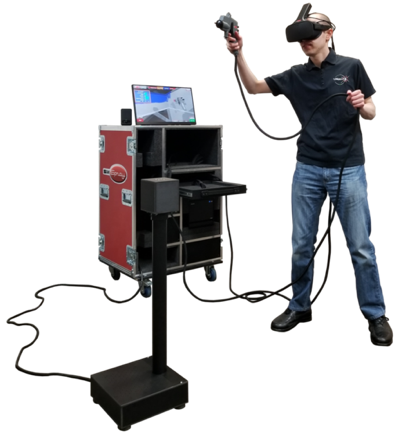 Quentin FleithEnseignant en réparation des carrosseries Lycée Émile Mathis de SchiltigheimAcadémie de StrasbourgSource : simspray.netLa réalité virtuelle pour développer les gestes d’application des peintures en carrosserieFICHE DESCRIPTIVE DE SEQUENCE :La réalité virtuelle pour développer les gestes d’application des peintures en carrosserieDiplômeSpécialitéNiveauNiveauNiveauCAPPeinture en carrosserie1ère année2ème année-BAC ProRéparation des carrosseries1ère année2ème année3ème annéeOutillage / matérielSupport / documentSimulateur de peinture SimsprayLaboratoire de peintureCabine de peintureOutillage et produits de préparationOutillage et produits d’applicationDocuments élèveAile AV ou panneau de porteCAP Peinture en carrosserieBAC Pro Réparation des carrosseriesS3.3.1 Les produits de réparation des fondsS3.4.2 Les risques encourus et éléments de sécurité adaptésS4.6 Le tri sélectif des déchetsS2.3.1 La préparation des fondsS4.5 Le tri sélectif des déchetsCAP Peinture en carrosserieBAC Pro Réparation des carrosseriesTâche professionnelleT4.3 Appliquer la teinte et le vernisT5.6 Rendre compte de l’intervention au responsable hiérarchiqueT4.2 Peindre l’élément du véhiculeT4.3 Contrôler la qualité de finition et d’aspectConnaissancesS3.3.3 les sous-couchesS3.3.4 les laques et vernisS3.4.1 L’application des produits avec ses techniquesS2.3.2 les laques et vernisS2.3.4 l’application des produits et ses techniquesCompétences professionnellesC3.3.4 Préparer, appliquer les produits de sous-coucheC3.4.4 Réaliser le recouvrementC4.1.1 Contrôler la qualité de son interventionC4.4.5 Appliquer les produits.C4.4.6 Contrôler la qualité du recouvrement.C4.4.7 Diagnostiquer les causes des défauts en peinture.Qui fait quoi ?Qui fait quoi ?Qui fait quoi ?Qui fait quoi ?PROFPROFELEVEELEVESéance 1 : Lancement de séquencePhase collectivePhase collectiveDurée : 2 hExposer la problématique aux élèves : La réalité virtuelle peut-elle vous aider à acquérir les gestes d’application en peinture ?Définir les objectifs, le nombre de séancesInterroger les élèves sur leurs expériencesLancer une vidéo de démonstration : https://www.youtube.com/watch?v=JbVdKNkxgMM&feature=youtu.beDistribuer les questionnairesCorriger collectivement le questionnaire, apporter des complémentsExposer la problématique aux élèves : La réalité virtuelle peut-elle vous aider à acquérir les gestes d’application en peinture ?Définir les objectifs, le nombre de séancesInterroger les élèves sur leurs expériencesLancer une vidéo de démonstration : https://www.youtube.com/watch?v=JbVdKNkxgMM&feature=youtu.beDistribuer les questionnairesCorriger collectivement le questionnaire, apporter des complémentsFaire part des expériences en entreprise liées à l’application, utilisation du pistolet…Compléter un questionnaire sur la vidéo de démonstrationFaire part des expériences en entreprise liées à l’application, utilisation du pistolet…Compléter un questionnaire sur la vidéo de démonstrationSéance 2 : Découverte application et matériel d’applicationPhase groupePhase groupeDurée : 2 x 4 hDéfinir 2 groupes (en fonction du niveau et des expériences de chacun)Lancer les activités, guider les élèves par des démonstrationsPermuter les groupesDéfinir 2 groupes (en fonction du niveau et des expériences de chacun)Lancer les activités, guider les élèves par des démonstrationsPermuter les groupesRéaliser les différentes activités :Groupe 1 : Atelier démontage/remontage de pistolet (apprêt/base/vernis) / Questionnaire technologiqueGroupe 2 : Préparation / Application sous-couche en cabineRéaliser les différentes activités :Groupe 1 : Atelier démontage/remontage de pistolet (apprêt/base/vernis) / Questionnaire technologiqueGroupe 2 : Préparation / Application sous-couche en cabineSéance 3 : ApplicationPhase groupePhase groupeDurée : 2 x 4 hDéfinir 2 groupes (en fonction du niveau et des expériences de chacun)Lancer les activités, guider les élèves par des démonstrationsPermuter les groupesDéfinir 2 groupes (en fonction du niveau et des expériences de chacun)Lancer les activités, guider les élèves par des démonstrationsPermuter les groupesRéaliser les différentes activités :Groupe 1 : Initiation sur simulateur peinture (Simspray) / Compléter document d’analyse du travail effectué (à partir des résultats enregistrés sur le simulateur)Groupe 2 : Préparation / Application base/vernis en cabineRéaliser les différentes activités :Groupe 1 : Initiation sur simulateur peinture (Simspray) / Compléter document d’analyse du travail effectué (à partir des résultats enregistrés sur le simulateur)Groupe 2 : Préparation / Application base/vernis en cabineSéance 4 : ConclusionPhase groupe / collectivePhase groupe / collectiveDurée : 2 hAmener les élèves à prendre du recul sur leurs activités en relançant la problématique de départ : La réalité virtuelle peut-elle vous aider à acquérir les gestes d’application en peinture ?Définir 3 groupes de travailDistribuer les documents, donner des pistes de réflexion : dosage des produits, gestes, gaspillage, défauts d’application (manques, coulures)…Amener les élèves à prendre du recul sur leurs activités en relançant la problématique de départ : La réalité virtuelle peut-elle vous aider à acquérir les gestes d’application en peinture ?Définir 3 groupes de travailDistribuer les documents, donner des pistes de réflexion : dosage des produits, gestes, gaspillage, défauts d’application (manques, coulures)…Définir un rédacteur.Construire une réflexion autour des thèmes suivants :Groupe 1 : Réalité virtuelle - et gestes d’applicationGroupe 2 : Réalité virtuelle - défauts d’applicationGroupe 3 : Réalité virtuelle - dosage/gaspillage des produitsRéaliser une trace écrite communeDéfinir un rédacteur.Construire une réflexion autour des thèmes suivants :Groupe 1 : Réalité virtuelle - et gestes d’applicationGroupe 2 : Réalité virtuelle - défauts d’applicationGroupe 3 : Réalité virtuelle - dosage/gaspillage des produitsRéaliser une trace écrite communeActivité de prolongation : la soudure virtuelle en carrosserie – vidéo de démonstration : https://www.mimbus.com/portfolio/wave-ng/CAP peinture en carrosserie – BAC PRO Réparation des carrosseriesCAP peinture en carrosserie – BAC PRO Réparation des carrosseries(emplacement pour logo établissement)La réalité virtuelle pour développer les gestes d’application des peintures en carrosserieLa réalité virtuelle pour développer les gestes d’application des peintures en carrosserie(emplacement pour logo établissement)Questionnaire de prérequis Questionnaire de prérequis (emplacement pour logo établissement)Date :Nom / prénom : PROF(emplacement pour logo établissement)En utilisant le lien suivant :https://www.youtube.com/watch?v=JbVdKNkxgMM&feature=youtu.behttps://www.youtube.com/watch?v=JbVdKNkxgMM&feature=youtu.beEn scannant le QR code avec votre smartphone/tablette :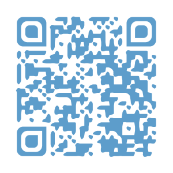 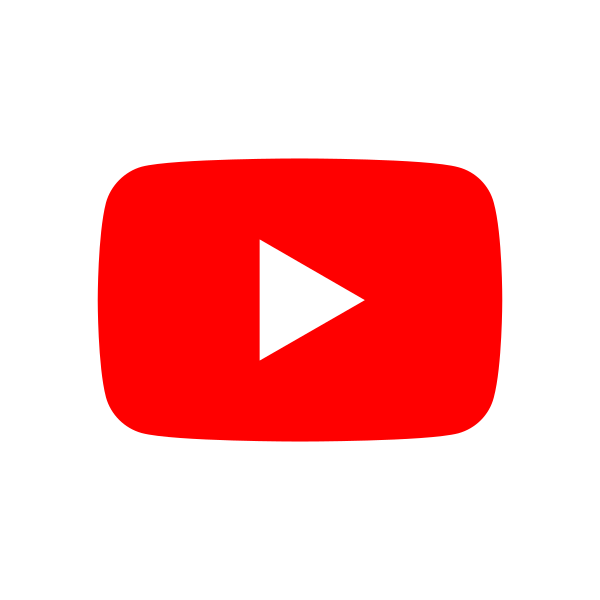 XAngle d’applicationXDistance avec le supportLe placement de métal (peinture métallisée)XRapidité des passesLargeur du jetPression d’airXOrientation du jet Source : simulateur simspray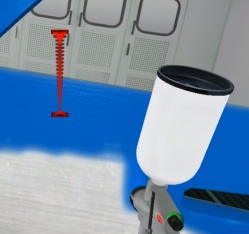 XTrop près Source : simulateur simsprayBonne distance Source : simulateur simsprayTrop loin Source : simulateur simspray Source : simulateur simspray Source : simulateur simspray Source : simulateur simspray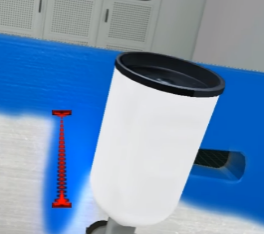 Trop près Source : simulateur simsprayBonne distance Source : simulateur simsprayXTrop loin Source : simulateur simspray Source : simulateur simspray Source : simulateur simspray Source : simulateur simspray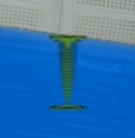 Le guide apparait en rouge Source : simulateur simsprayLe guide apparait en jaune Source : simulateur simsprayXLe guide disparait Source : simulateur simspray Source : simulateur simspray Source : simulateur simsprayUne zone rouge signifie :Une zone rouge signifie :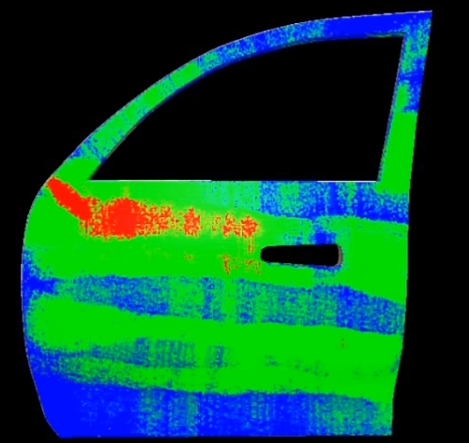 Source : simulateur simsprayCouche trop mince, pas assez couvertSource : simulateur simsprayÉpaisseur correcteSource : simulateur simsprayXCouche trop épaisse, risque de coulureSource : simulateur simspraySource : simulateur simsprayUne zone bleue signifie :Une zone bleue signifie :Source : simulateur simsprayXCouche trop mince, pas assez couvertSource : simulateur simsprayÉpaisseur correcteSource : simulateur simsprayCouche trop épaisse, risque de coulureSource : simulateur simspraySource : simulateur simsprayUne zone verte signifie :Une zone verte signifie :Source : simulateur simsprayCouche trop mince, pas assez couvertSource : simulateur simsprayXÉpaisseur correcteSource : simulateur simsprayCouche trop épaisse, risque de coulureSource : simulateur simspray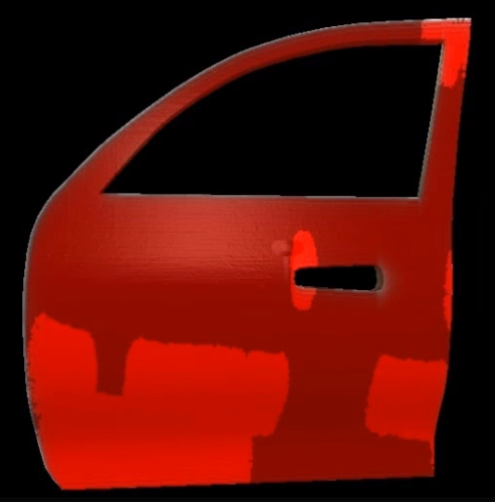 Source : simulateur simspraySource : simulateur simspraySource : simulateur simsprayXPulvérisationSource : simulateur simsprayCorps gras (silicone)Source : simulateur simsprayXPeau d’orangeSource : simulateur simsprayXCoulureSource : simulateur simsprayPlacement de métalSource : simulateur simspraySource : simulateur simspraySource : simulateur simspraySource : simulateur simspraySource : simulateur simspraySource : simulateur simspraySource : simulateur simsprayCAP peinture en carrosserie – BAC PRO Réparation des carrosseriesCAP peinture en carrosserie – BAC PRO Réparation des carrosseries(emplacement pour logo établissement)La réalité virtuelle pour développer les gestes d’application des peintures en carrosserieLa réalité virtuelle pour développer les gestes d’application des peintures en carrosserie(emplacement pour logo établissement)Étude d’un pistolet d’applicationÉtude d’un pistolet d’application(emplacement pour logo établissement)Date :Nom / prénom : PROF(emplacement pour logo établissement)Nomenclature du pistolet Anest IwataNomenclature du pistolet Anest IwataRepèreDésignation5Bouton réglage forme du jet1Chapeau9Aiguille6Bouton réglage produit2Buse14-1Bouton réglage pression d’air10Presse étoupeTableau de préconisations Supernova 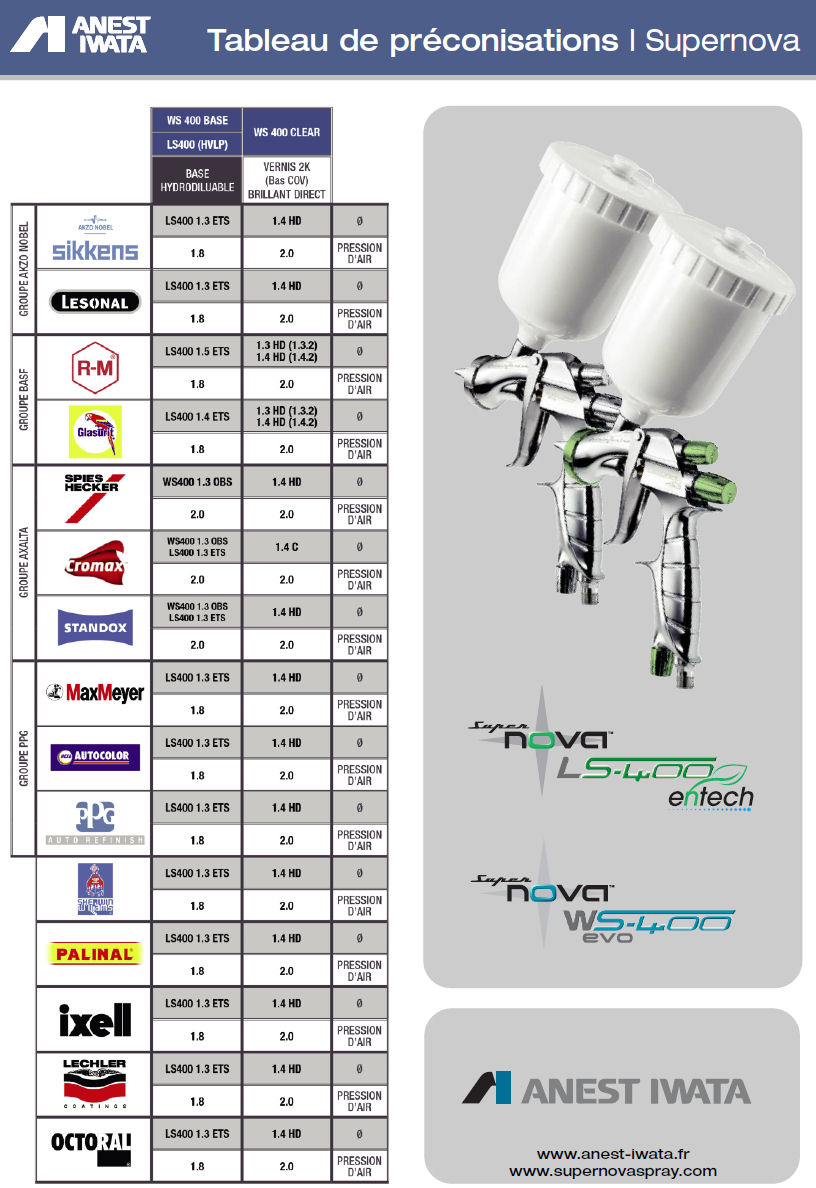 Source : anest-iwata.fr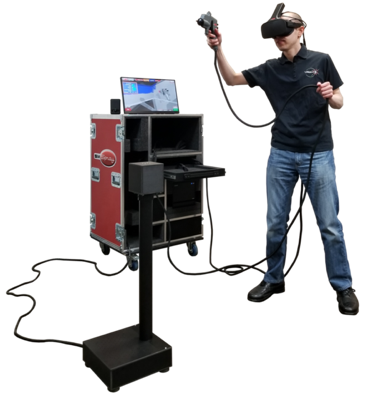 Source : simspray.netVS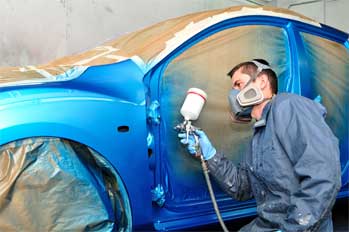 Source : orkypia.frCAP peinture en carrosserie – BAC PRO Réparation des carrosseriesCAP peinture en carrosserie – BAC PRO Réparation des carrosseries(emplacement pour logo établissement)La réalité virtuelle pour développer les gestes d’application des peintures en carrosserieLa réalité virtuelle pour développer les gestes d’application des peintures en carrosserie(emplacement pour logo établissement)Analyse du travail effectué (CAP peinture)Analyse du travail effectué (CAP peinture)(emplacement pour logo établissement)Date :Nom / prénom :(emplacement pour logo établissement)PhaseCompétencesCritères d’évaluationAuto-évaluation ELEVEAuto-évaluation ELEVEAuto-évaluation ELEVEAuto-évaluation ELEVEEvaluation PROFEvaluation PROFEvaluation PROFEvaluation PROFPhaseCompétencesCritères d’évaluation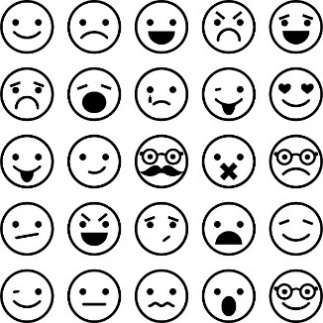 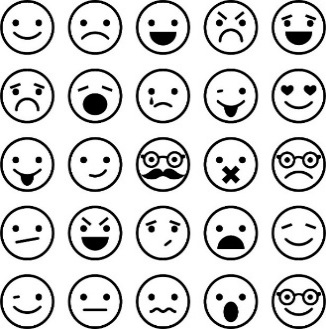 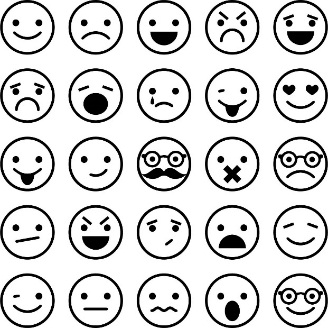 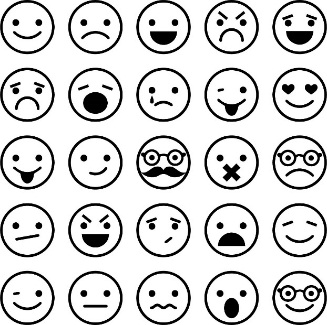 Application des sous-couches en cabine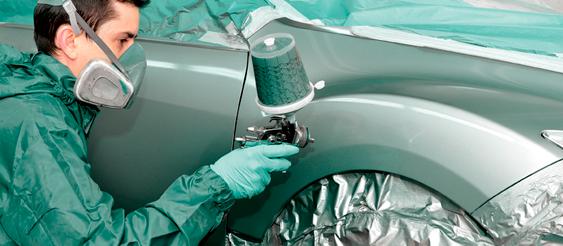 Source : insutstries.maC3.3.4 Préparer, appliquer les produits de sous-coucheLa procédure d’application est respectée.Application des sous-couches en cabineSource : insutstries.maC3.3.4 Préparer, appliquer les produits de sous-coucheLe dosage est conforme, la quantité du produit préparé est adaptée.Application des sous-couches en cabineSource : insutstries.maC3.3.4 Préparer, appliquer les produits de sous-coucheLes règles de prévention, les moyens et les méthodes de protection sont adaptés.Application des sous-couches en cabineSource : insutstries.maC3.3.4 Préparer, appliquer les produits de sous-coucheAucune détérioration n’est constatéeInitiation sur simulateur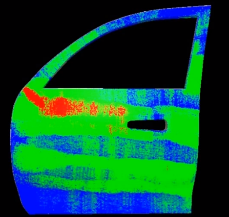 Source : simulateur simsprayC3.4.4 Réaliser le recouvrementCouvertureInitiation sur simulateurSource : simulateur simsprayC3.4.4 Réaliser le recouvrementAngle d’applicationInitiation sur simulateurSource : simulateur simsprayC3.4.4 Réaliser le recouvrementVitesse d’applicationInitiation sur simulateurSource : simulateur simsprayC3.4.4 Réaliser le recouvrementDistance d’applicationPhaseCompétencesCritères d’évaluationEvaluation ELEVEEvaluation ELEVEEvaluation ELEVEEvaluation ELEVEEvaluation PROFEvaluation PROFEvaluation PROFEvaluation PROFPhaseCompétencesCritères d’évaluationApplication base/vernis en cabineSource : insutstries.maC3.4.4 Réaliser le recouvrementLes produits sont appliqués avec soin et en conformité.Application base/vernis en cabineSource : insutstries.maC3.4.4 Réaliser le recouvrementL’aspect de la surface obtenue est conforme à l’aspect d’origine.Application base/vernis en cabineSource : insutstries.maC3.4.4 Réaliser le recouvrementLe matériel d’application et la cabine sont correctement nettoyés et remis en état.Application base/vernis en cabineSource : insutstries.maC3.4.4 Réaliser le recouvrementLes règles de prévention, les moyens et les méthodes de protection sont adaptés.Application base/vernis en cabineSource : insutstries.maC3.4.4 Réaliser le recouvrementAucune détérioration n’est constatée.OuiNonCouvertureAngle d’applicationVitesse d’applicationDistance d’applicationCAP peinture en carrosserie – BAC PRO Réparation des carrosseriesCAP peinture en carrosserie – BAC PRO Réparation des carrosseries(emplacement pour logo établissement)La réalité virtuelle pour développer les gestes d’application des peintures en carrosserieLa réalité virtuelle pour développer les gestes d’application des peintures en carrosserie(emplacement pour logo établissement)Analyse du travail effectué (BAC PRO carrosserie)Analyse du travail effectué (BAC PRO carrosserie)(emplacement pour logo établissement)Date :Nom / prénom :(emplacement pour logo établissement)PhaseCompétencesCritères d’évaluationAuto-évaluation ELEVEAuto-évaluation ELEVEAuto-évaluation ELEVEAuto-évaluation ELEVEEvaluation PROFEvaluation PROFEvaluation PROFEvaluation PROFPhaseCompétencesCritères d’évaluationApplication des sous-couches en cabineSource : insutstries.maC4.4.5 Appliquer les produits.Les produits préparés sont appliqués en conformité avec les préconisations du fabricantApplication des sous-couches en cabineSource : insutstries.maC4.4.5 Appliquer les produits.Les temps de séchage et les paramètres d’influence sont connus et correctement mis en œuvre […]Initiation sur simulateurSource : simulateur simsprayC4.4.5 Appliquer les produits.Les produits préparés sont appliqués en conformité […]Initiation sur simulateurSource : simulateur simsprayC4.4.7 Diagnostiquer les causes des défauts en peintureCouvertureInitiation sur simulateurSource : simulateur simsprayC4.4.7 Diagnostiquer les causes des défauts en peintureAngle d’applicationInitiation sur simulateurSource : simulateur simsprayC4.4.7 Diagnostiquer les causes des défauts en peintureVitesse d’applicationInitiation sur simulateurSource : simulateur simsprayC4.4.7 Diagnostiquer les causes des défauts en peintureDistance d’applicationPhaseCompétencesCritères d’évaluationEvaluation ELEVEEvaluation ELEVEEvaluation ELEVEEvaluation ELEVEEvaluation PROFEvaluation PROFEvaluation PROFEvaluation PROFPhaseCompétencesCritères d’évaluationApplication base/vernis en cabineSource : insutstries.maC4.4.5 Appliquer les produits.Les produits préparés sont appliqués en conformité avec les préconisations du fabricant.Application base/vernis en cabineSource : insutstries.maC4.4.5 Appliquer les produits.Les temps de séchage et les paramètres d’influence sont connus et correctement mis en œuvre.Application base/vernis en cabineSource : insutstries.maC4.4.5 Appliquer les produits.Les produits sont correctement séchés.Application base/vernis en cabineSource : insutstries.maC4.4.6 Contrôler la qualité du recouvrement.La qualité du recouvrement est conforme aux exigences de l’entreprise et du client.Application base/vernis en cabineSource : insutstries.maC4.4.6 Contrôler la qualité du recouvrement.Toutes les anomalies ont été identifiées et signalées.Application base/vernis en cabineSource : insutstries.maC4.4.7 Diagnostiquer les causes des défauts en peintureLes causes possibles des défauts sont connues et recensées.OuiNonCouvertureAngle d’applicationVitesse d’applicationDistance d’applicationCAP peinture en carrosserie – BAC PRO Réparation des carrosseriesCAP peinture en carrosserie – BAC PRO Réparation des carrosseries(emplacement pour logo établissement)La réalité virtuelle pour développer les gestes d’application des peintures en carrosserieLa réalité virtuelle pour développer les gestes d’application des peintures en carrosserie(emplacement pour logo établissement)Conclusion de l’activitéConclusion de l’activité(emplacement pour logo établissement)Date :Nom / prénom :(emplacement pour logo établissement)Rappel de la problématique :Comment la réalité virtuelle contribue-t-elle au développement des gestes d’application des peintures en carrosserie ?Réalité virtuelle et gestes d’applicationDextérité générale ?Vitesse d’application ?Angle d’application ?Distance avec le support ?… ?Réalité virtuelle et défauts d’applicationHomogénéité du recouvrement ?Prévention des coulures ?Épaisseur du recouvrement ? (manques, surcharges)… ?Réalité virtuelle et gaspillage des produits et émission de polluantsGaspillage de produit ?Émission de COV ?Manque la notion de quantité de produit sur le simulateur ?… ?Impression générale :J’ai aimé…Je n’ai pas aimé …Renforcer les usages pédagogiques du numérique du CAP au BTS, dans un contexte de transformation de la voie professionnelle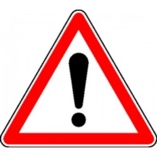 L'usage d'internet dans le cadre pédagogique doit pouvoir se dérouler dans des conditions optimales pour les élèves et les enseignants, notamment en assurant la protection des mineurs vis-à-vis des contenus choquants ou inappropriés, ou encore en leur fournissant la culture nécessaire à la protection de leurs données personnelles.Des mesures ont été mises en œuvre dans les établissements scolaires et les écoles pour former et informer les usagers et pour mettre en place des dispositifs de filtrage :Informer et former les usagers : chaque école et chaque établissement doit élaborer une charte d’usage du numérique et d’internet. Cette charte est annexée au règlement intérieur et signée par les élèves et leurs parents.Mettre en place des dispositifs techniques de filtrage : chaque école et chaque établissement doit être équipés d’un dispositif de filtrage des sites consultés sur internet pour permettre aux équipes pédagogiques de travailler sereinement et assurer une protection des élèves vis-à-vis des contenus inappropriés.(Source : education.gouv.fr)L’utilisation du numérique en classe n’aura d’efficience pédagogique seulement si elle est limitée dans le temps et à des moments clés de la séquence. Il ne s’agit en aucun cas de remplacer les méthodes pédagogiques dites « traditionnelles ». Si une activité numérique n’aboutit pas à une mise en commun, ou à un temps de synthèse à l’oral ou à l’écrit, alors l’apprentissage devient caduc.Des mesures ont été mises en œuvre dans les établissements scolaires et les écoles pour former et informer les usagers et pour mettre en place des dispositifs de filtrage :Informer et former les usagers : chaque école et chaque établissement doit élaborer une charte d’usage du numérique et d’internet. Cette charte est annexée au règlement intérieur et signée par les élèves et leurs parents.Mettre en place des dispositifs techniques de filtrage : chaque école et chaque établissement doit être équipés d’un dispositif de filtrage des sites consultés sur internet pour permettre aux équipes pédagogiques de travailler sereinement et assurer une protection des élèves vis-à-vis des contenus inappropriés.(Source : education.gouv.fr)L’utilisation du numérique en classe n’aura d’efficience pédagogique seulement si elle est limitée dans le temps et à des moments clés de la séquence. Il ne s’agit en aucun cas de remplacer les méthodes pédagogiques dites « traditionnelles ». Si une activité numérique n’aboutit pas à une mise en commun, ou à un temps de synthèse à l’oral ou à l’écrit, alors l’apprentissage devient caduc.Glisser/déposer sur image :Identifier les éléments d’un pare-chocs AV sur nomenclature constructeur(Plateforme MOODLE)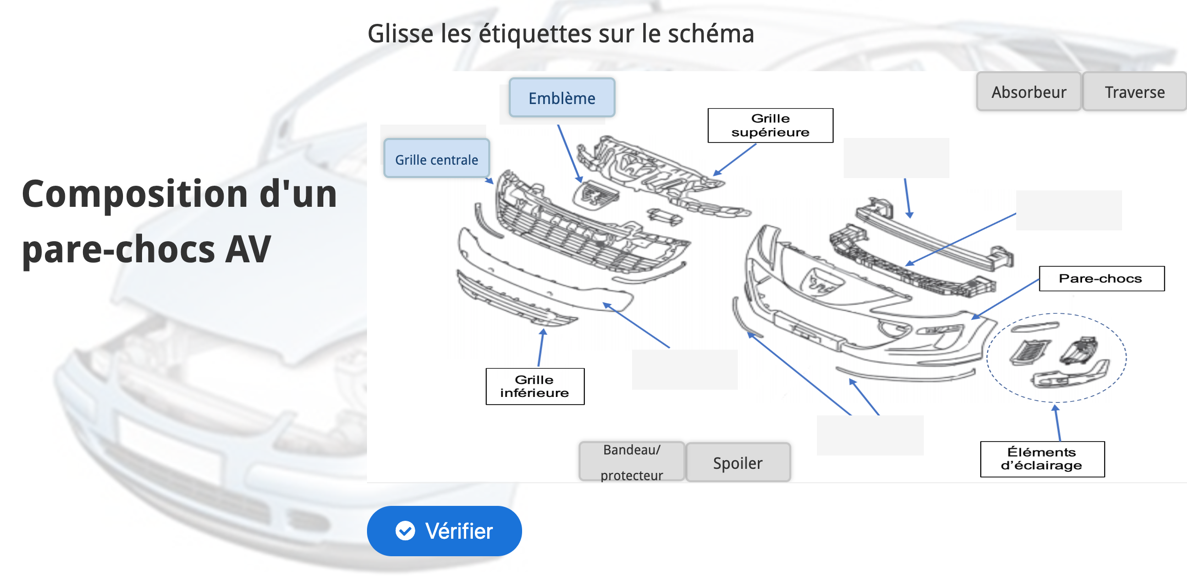 Source : MoodleQuestion à choix multiples : Définir les fonctions commandées par la gâchette d’une torche de soudage(Plateforme MOODLE)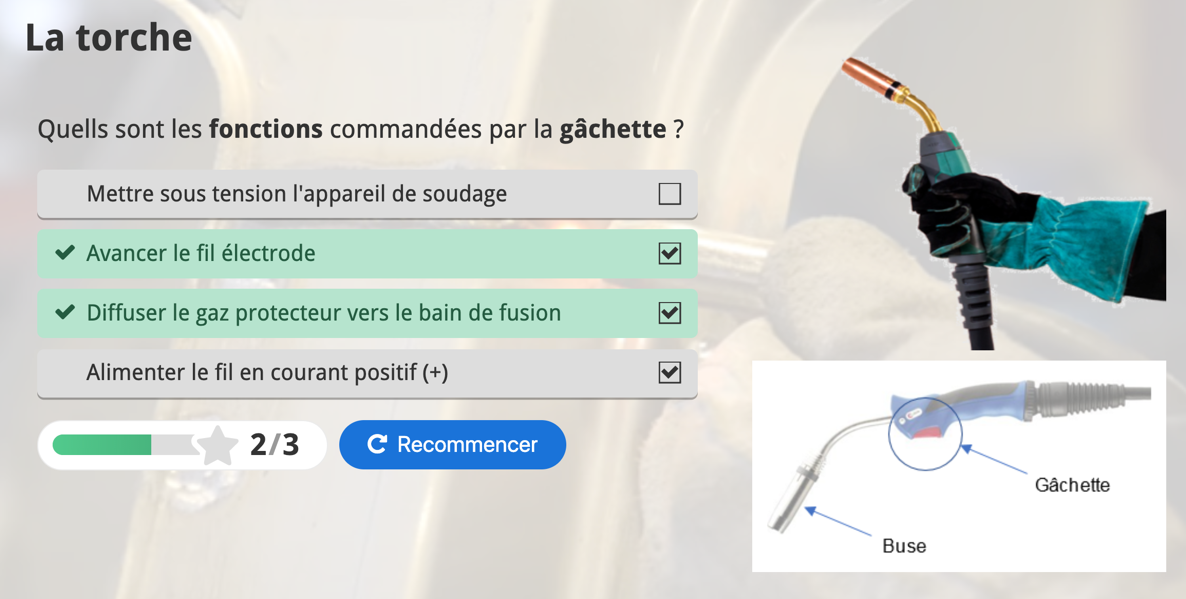 Source : Moodle